2 октября 2019года  в ФОКе «Атлант» прошло очередное знакомство с комплексом ГТО. Гостями стали воспитанники детского сада №41.Участники выполнили программу испытаний, включавшую в себя метание теннисного мяча в цель, бег на короткую дистанцию и смешанное передвижение на 1км.Метание мяча вызвало настоящий азарт, всем хотелось попасть в цель. Участники и болельщики переживали, старались поддержать своих товарищей в стремлении преодолеть поставленную задачу. Самым метким стрелком стал Нестеров Степан, с результатом 3 из 5.Несмотря на юный возраст, ребята прекрасно справились преодолев смешанное передвижение на 1000 метров : 8 человек выполнили на серебряный знак и 4 на бронзовый.Есть уверенность, что девчонки и мальчишки станут обладателями заветного золотого знака ГТО!Пожелаем нашим маленьким спортсменам побед!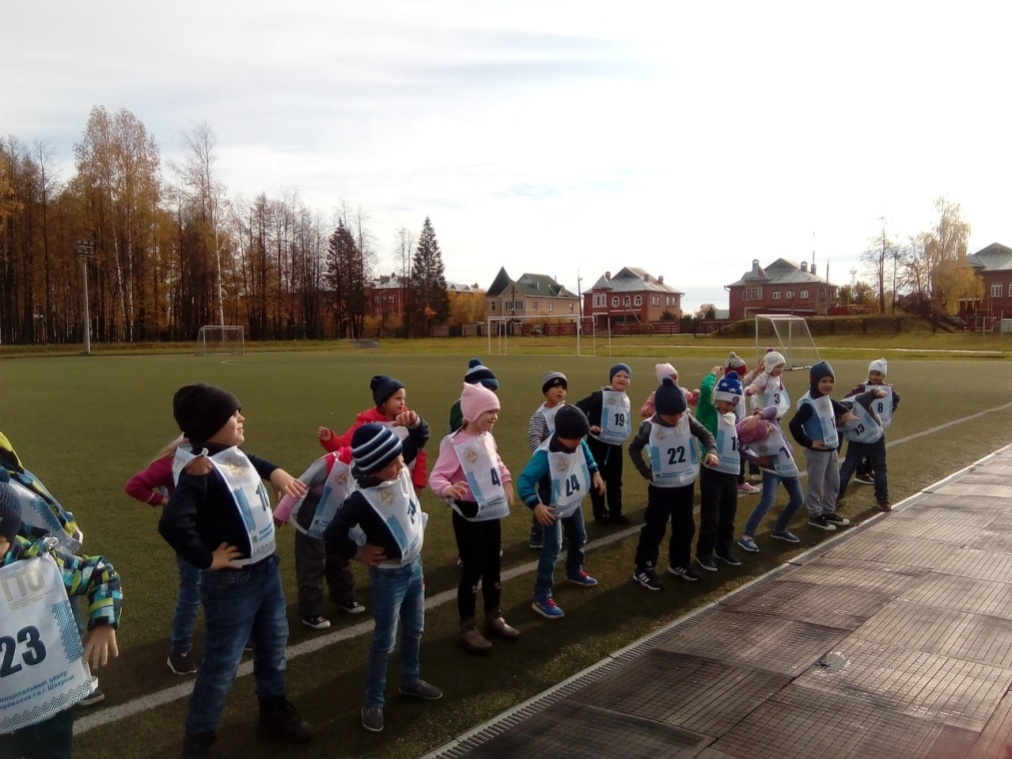 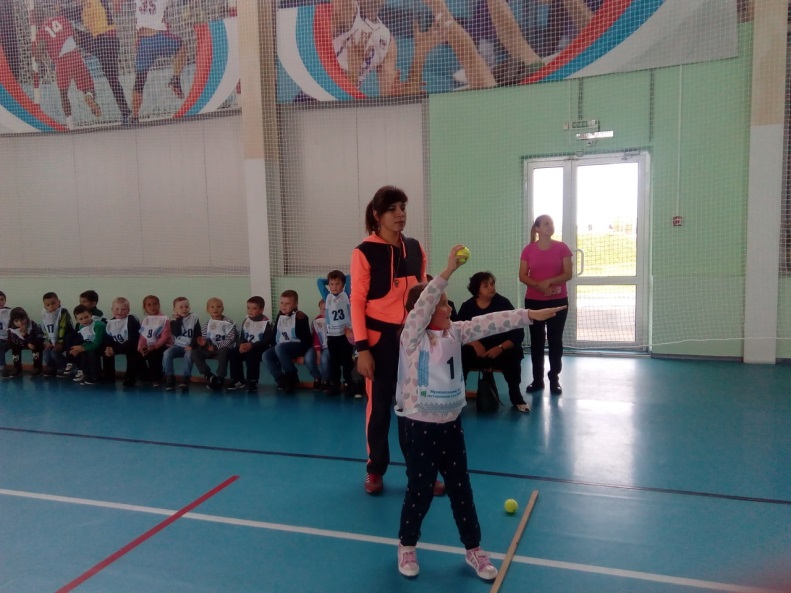 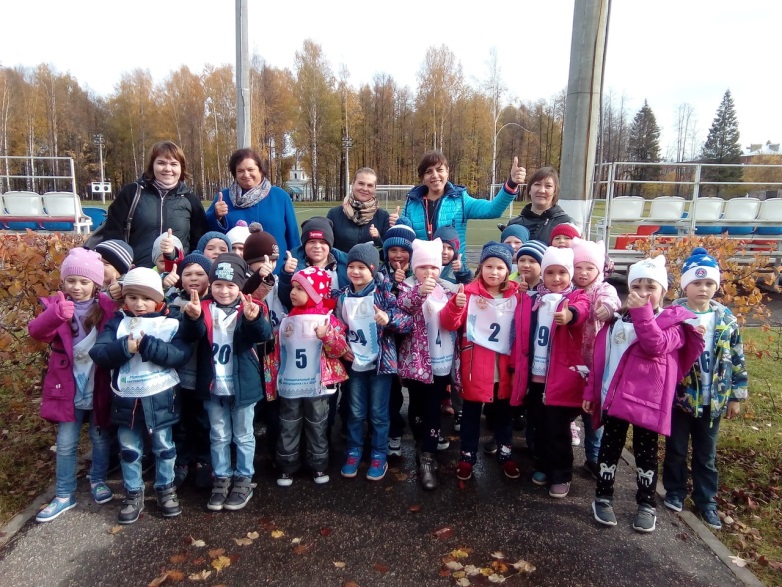 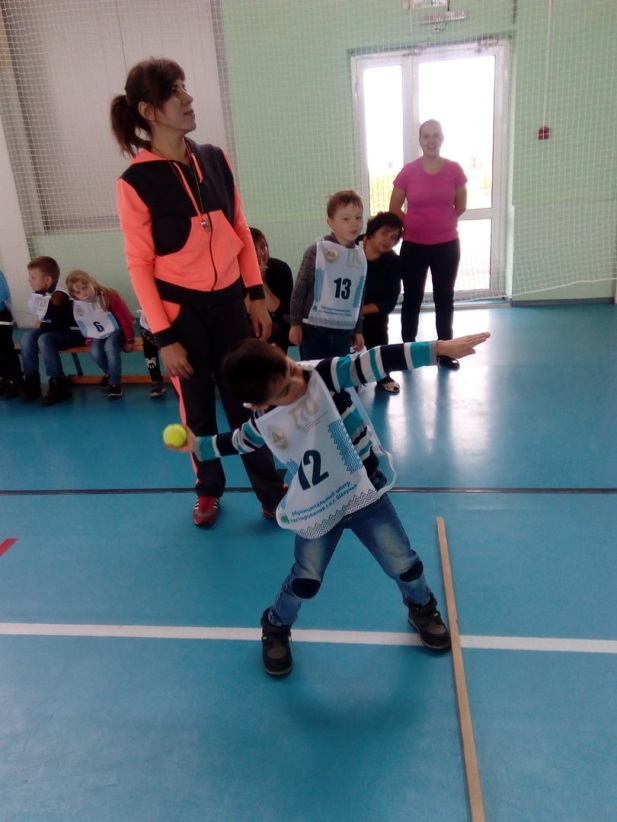 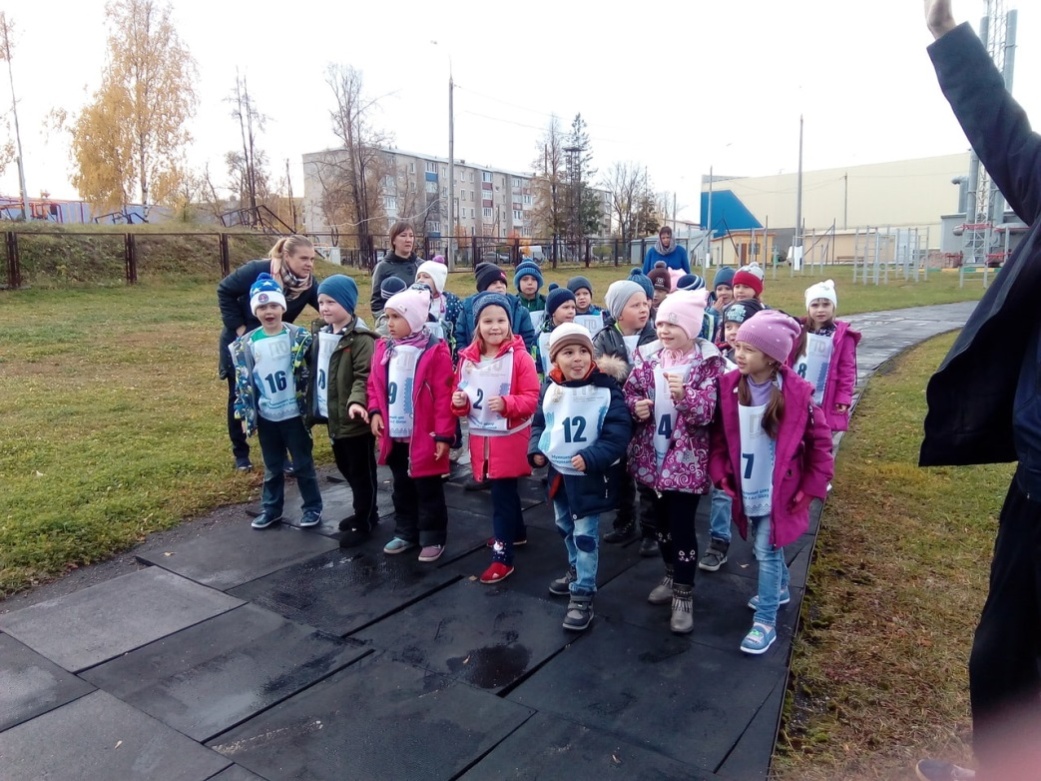 